甘肃省资源税税目税率表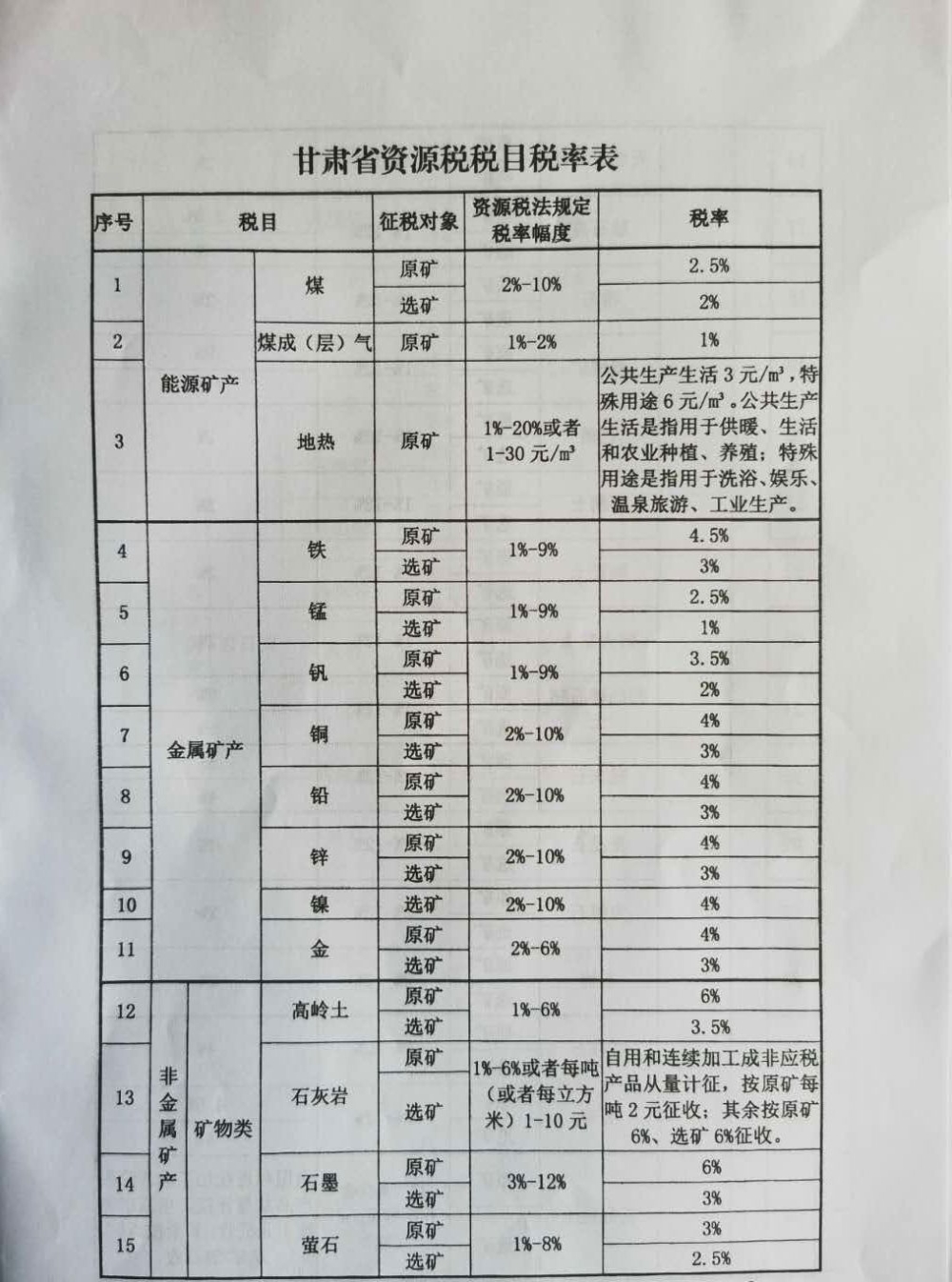 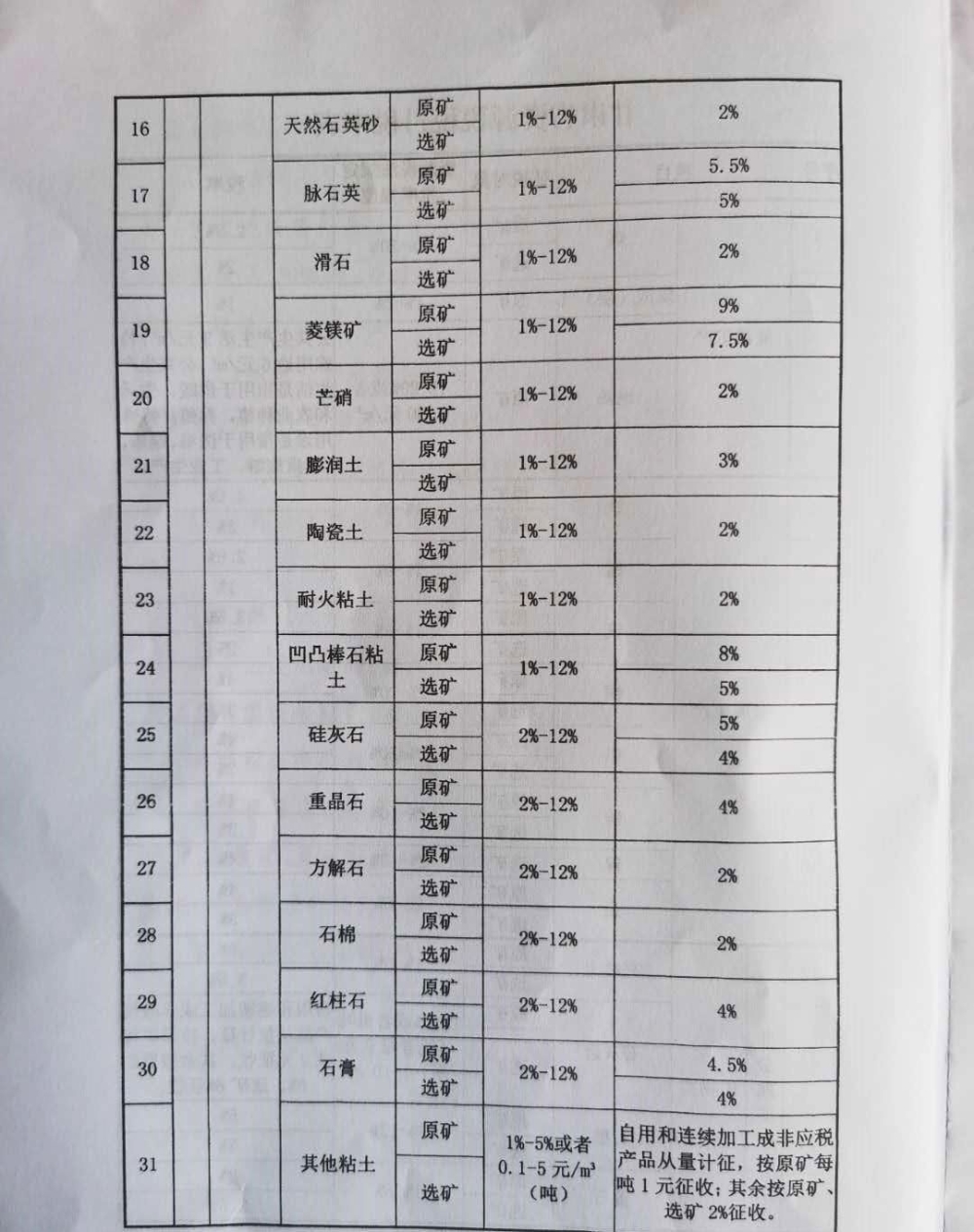 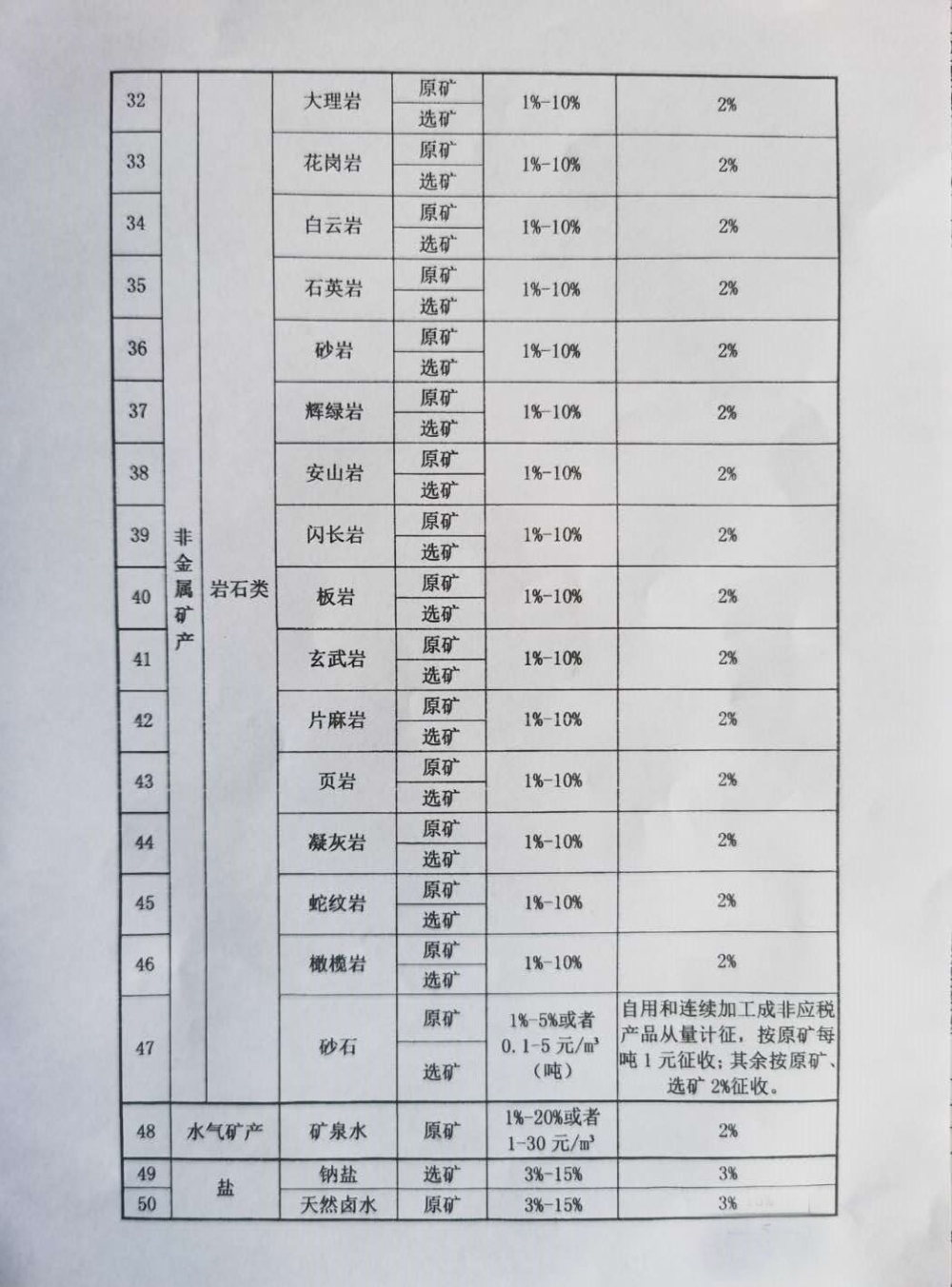 